Résumé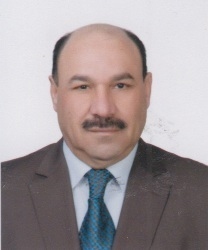 Dr. Jaleel Dh.GHLIEMfaculty of Petroleum EngineeringSyrian Private UniversityJaakf117@hotmail.comBIODATA:Dr. Jaleel Dh. Ghliem has a PhD in Soil and Water Sciences from Basra University, Iraq. He has been a teaching staff in faculty of  agriculture, Basra University and then vice dean of faculty until 2003. He joined the Syrian Private University in 2003 as a teaching staff and head of basic sciences department at the faculty of Petroleum Engineering. Since 2016 he has been vice dean of the faculty.  EDUCATION:1998	Philosophy Doctorate Soil chemistry and Irrigations water quality, Basra University ,Basra, Iraq. 1985	Master of Soil chemistry Basra University, Basra, Iraq.  1981	Bachelor of soil science, Basra University, Basra, Iraq. AWARDS, HONORS, DISCOVERIES & CONTRIBUTIONS:Letter of thanks and appreciation from the Minister of Higher Education and Scientific Research having the success rate of 100% in the central examinations level of Iraq.Thanks and appreciation Letters from the President of the University of Basra.Written Acknowledgement from the President of the Syrian International Private University for Science and Technology.EMPLOYMENT EXPERIENCE:2009 to date	Lecturer in petroleum engineering college. Syrian International Private University for Science and technology.2006-2009	Assistant Dean of the Faculty of petroleum Engineering Syrian International Private University Science and technology.2005-2006	Director of Admission and Registration Syrian International Private University for Science and technology.2000-2003	Associate Dean of the Faculty of  the Agricultural – University Basra.1997-2000	Lecturer in soil department. Agricultural college University Basra.1989-1990	Associate Director of the Agricultural Research Station- College of Agriculture, University of Basra.RELEVANT PROFESSIONAL EXPERIENCE:Research contract with the General Company for Fertilizers in the southern  region/Iraq (the use of liquid and solid wastes in the agricultural field).Consulting on the scientific reconstruction of Sinbad Island in the province of Basra, Iraq The implementation of agricultural projects of the Division of Agriculture/ Directorate of Military Housing / Ministry of Defense.COMMITTEE MEMBERSHIP:None. PUBLICATIONS, & CONTRIBUTIONS:2003	The proposed guideline for evaluating irrigation water quality in Iraq,Ph.D Thesis, Basrah University: Effect of some of fertilizer industry wastes on safflower growth (Carthamus tinctorius L.), Basrah J.Agric.Sci.16(2)2003.                                                                                                         2002	High temperature effect on Agricultural yield in Basra region (2002). March. National geographical conference at Kufa University .Iraq.2001	Survey and Evaluation on NO3- concentration in natural water in Iraq.(2001).Marina Mesopotamia.16(2):527 -5381994	Effect of growth media and plant number per hill growth and yield of Okra under plastic house condition.(1994). Bsra.J.Agric.SACI.7(2).1992	Forage yield and growth characteristics of Tritical at different planting dates and nitrogen levels.(1992).Basra J. Agtic.Sci.5 (1)1987	The influence of water salinity on growth productivity of tomato (1987) Zanco. Vol.5 (supplement).1985	Effect of salinity of irrigation water on growth and yield of tomato grown in two different- textured soils. (1985). M.Sc.Thesis, Basrah University.CONFERENCE PAPERS:2007	Food Conference , Arab Center for Nutrition, Bahrain, February 2007. 2002	The second Iraqi geographical Congress, Faculty of Art, University of Kufa, March 2002.2002	National Programme  for the best use of the waters of the Euphrates, Ministry of Agriculture,2001	International Conference on Environment North West Persian Gulf- Center for Marine Sciences – University of Basra- Dec 2001.2000	National Programme for the best use of the waters of the Euphrates, Ministry of Agriculture.PUBLIC LECTURES:None.LANGUAGES:ArabicEnglishMEMBERSHIPS:None.Updated: June 2018